Protocole de Madrid concernant l’enregistrement international des marquesModification des montants de la taxe individuelle : L’entité territoriale de CuraçaoConformément à la règle 35.2)c) du règlement d’exécution commun à l’Arrangement et au Protocole de Madrid, le Directeur général de l’Organisation Mondiale de la Propriété Intellectuelle (OMPI), à la demande de l'entité territoriale de Curaçao, a établi les nouveaux montants suivants, en francs suisses, de la taxe individuelle qui doit être payée lorsque l'entité territoriale de Curaçao est désignée dans une demande internationale, dans le cadre d’une désignation postérieure à un enregistrement international, ou à l’égard du renouvellement d’un enregistrement international dans lequel elle a été désignée : Cette modification prendra effet le 14 février 2016.  Par conséquent, ces montants devront être payés lorsque l'entité territoriale de Curaçaoa) 	est désignée dans une demande internationale qui est reçue, ou est réputée avoir été reçue en vertu de la règle 11.1)c), par l’Office d’origine à cette date ou postérieurement;  oub) 	fait l’objet d’une désignation postérieure qui est reçue par l’Office de la partie contractante du titulaire à cette date ou postérieurement, ou est présentée directement au Bureau international de l’OMPI à cette date ou postérieurement;  ouc) 	a été désignée dans un enregistrement international dont le renouvellement est effectué à cette date ou postérieurement.Le 14 janvier 2016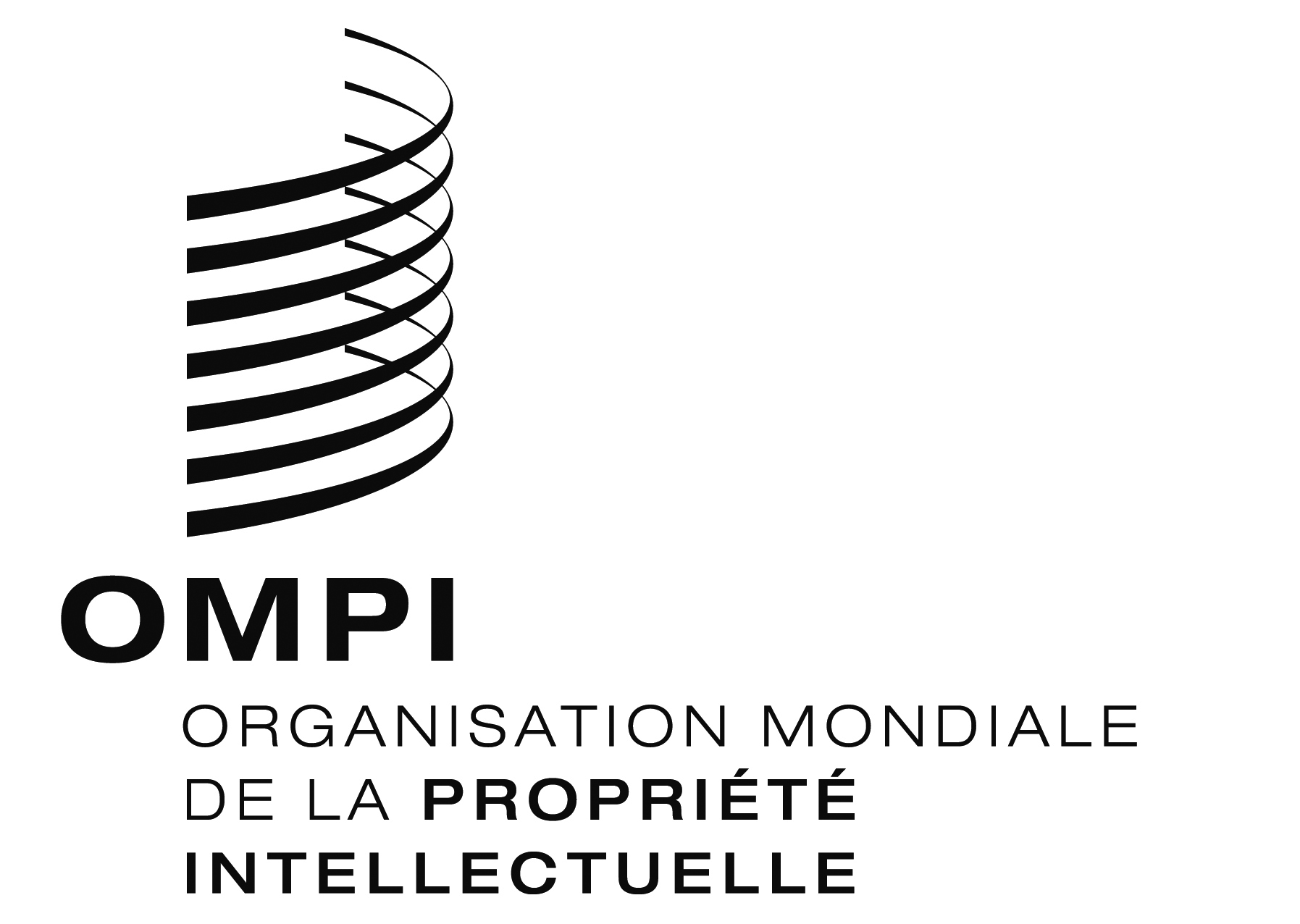 AVIS N° 4/2016AVIS N° 4/2016AVIS N° 4/2016RUBRIQUESRUBRIQUESMontants(en francs suisses)Demande oudésignationpostérieure –  pour trois classes de produits ou services336Demande oudésignationpostérieure –  pour chaque classe supplémentaire35 Demande oudésignationpostérieure Lorsque la marque est une marque collective ou de certification :Demande oudésignationpostérieure –  pour trois classes de produits ou services667Demande oudésignationpostérieure –  pour chaque classe supplémentaire 68Renouvellement–  pour trois classes de produits ou services336Renouvellement–  pour chaque classe supplémentaire 35RenouvellementLorsque la marque est une marque collective ou de certification :Renouvellement–  pour trois classes de produits ou services–  pour chaque classe supplémentaire667 68